Frank BunceFrank Bunce was born in 1883 in Western Turville, near Aylesbury, Buckinghamshire, where his father was a duck breeder. Frank worked for the railway and married Mercy Maria Williams.  They moved to 2 Wiggs Cottage, Bushey Hall Road, Bushey, in about 1910. By 1911 they had been married for seven years and had 3 children, Ethel Doris, Francis and Ettie Elizabeth. Frank enlisted with the Bedfordshire Regiment 7th Battalion and served as Sergeant 13794. He was killed in action on 26 June 1916. His wife married William Baldwin in the summer of 1917. Frank Bunce is commemorated at the Thiepval Memorial to the Missing, Pier & face 2C, on the Bushey Memorial, at St James’ Parish Church and at St Paul’s Bushey.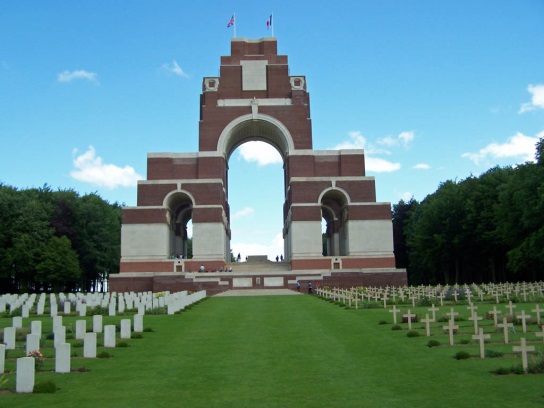 